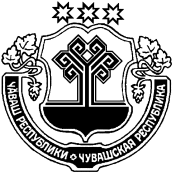 В соответствии со статьями 189 и 190 Трудового Кодекса Российской Федерации, статьей 49 Уголовного кодекса Российской Федерации, статьёй 28 Уголовно-исполнительного кодекса Российской Федерации и в целях правового регулирования трудовых отношений, укрепления трудовой дисциплины, совершенствования организации труда и рационального использования рабочего времениУтвердить Правила внутреннего трудового распорядка для работников, осужденных к обязательным работам и отбыванию наказания в администрации Индырчского  сельского поселения  Янтиковского  района Чувашской Республики, согласно Приложению.Контроль за исполнением настоящего распоряжения оставляю за собой.Глава Индырчского сельского поселенияЯнтиковского района Чувашской Республики                              А.В.Семенов                                                                Приложение                                                                 к распоряжению администрации                                                                Индырчского  сельского поселения                                                                Янтиковского  района Чувашской Республики                                                                от 20.04. 2020 г.   № 2-р                                                ПРАВИЛАвнутреннего трудового распорядка для работников, осужденных к обязательным работам и отбыванию наказания в администрации  Индырчского сельского поселения  Янтиковского  района Чувашской Республики                                1. Общие положения1.1. Настоящие Правила внутреннего трудового распорядка для работников, осужденных к обязательным работам и отбыванию наказания в администрации Индырчского  сельского поселения  Янтиковского  района Чувашской Республики (далее - Правила), разработаны в соответствии с Трудовым кодексом Российской Федерации, Уголовным кодексом Российской Федерации, Уголовно-исполнительным кодексом Российской Федерации и иными федеральными законами.1.2 Правила регламентируют порядок приема и увольнения работников, отбывающих наказание в виде обязательных работ, основные права, обязанности и ответственность сторон, режим работы, время отдыха.1.3. Вопросы, связанные с применением правил внутреннего трудового распорядка, решаются администрацией Индырчского  сельского поселения (далее – Работодателем) в пределах предоставленных ему прав. 1.4.  Обязательные работы выполняются осужденным в свободное от основной работы или учебы время.1.5. Обязательные работы устанавливаются на срок от шестидесяти до четырехсот восьмидесяти часов и отбываются не свыше четырех часов в день.1.6. Вид обязательных работ и объекты, на которых они отбываются, определяются Работодателем по согласованию с уголовно-исполнительной инспекцией.1.7. Обязательные работы выполняются осужденным на безвозмездной основе.1.8. Предоставление осужденному очередного ежегодного отпуска по основному месту работы не приостанавливает исполнение наказания в виде обязательных работ.1.9. В случаях тяжелой болезни осужденного, препятствующей отбыванию наказания, либо признания его инвалидом первой группы осужденный вправе обратиться в суд с ходатайством об освобождении его от дальнейшего отбывания наказания.1.10. В случае наступления беременности женщина, осужденная к обязательнымработам, вправе обратиться в суд с ходатайством об отсрочке ей отбывания наказания со дня предоставления отпуска по беременности и родам.1.11.  В случае злостного уклонения осужденного от отбывания обязательных работ, Работодатель направляет соответствующее сообщение в уголовно-исполнительную инспекцию. 1.11.1 Злостно уклоняющимся от отбывания обязательных работ признается осужденный:а) более двух раз в течение месяца не вышедший на обязательные работы без уважительных причин;б) более двух раз в течение месяца нарушивший трудовую дисциплину;в) скрывшийся в целях уклонения от отбывания наказания.                                         2. Порядок приема и увольнения 2.1. При приеме на работу осужденных к обязательным работам, глава Индырчского  сельского поселения, издает распоряжение  о приеме на работу, с приложением  перечня обязательных работ и возложением обязанностей должностных лиц администрации в осуществлении контроля над выполнением осужденным определенных для него работ, уведомлением уголовно исполнительной инспекции о количестве проработавших часов или об уклонении осужденного от отбывания наказания, проведением инструктажей по технике безопасности.Содержание распоряжения должно соответствовать условиям направления Уголовно-исполнительной инспекции.2.2. Работодатель или уполномоченное должностное лицо администрации Индырчского сельского поселения знакомит работника под роспись:1) с правилами внутреннего трудового распорядка, иными локальными нормативными актами, непосредственно связанными с трудовой деятельностью работника;2) с поручаемой работой, правами и обязанностями;3) с инструкциями по технике безопасности, охране труда, производственной санитарии, гигиене труда, противопожарной безопасности.2.3. Распоряжение администрации поселения о приеме на работу объявляется работнику под роспись в трехдневный срок со дня фактического начала работы. По требованию работника работодатель обязан выдать ему надлежаще заверенную копию указанного распоряжения.2.4. При увольнении работников к обязательным работам, глава  Индырчского сельского поселения издает распоряжение об увольнении, в связи с окончанием наказания в виде обязательных работ, и (или) на основаниях направленных Уголовно-исполнительной инспекции в адрес администрации Индырчского  сельского поселения и в соответствии с законодательством.2.5.  Днем увольнения считается последний день работы.3. Основные права и обязанности работников 3.1. Работник имеет право на:3.1.1. Полную достоверную информацию об условиях труда и требованиях охраны труда на рабочем месте.3.1.2. Обеспечение работой, оборудованием, инструментами, и иными средствами, необходимыми для исполнения им трудовых обязанностей.              3.2. Работники, отбывающие наказание в виде обязательных работ обязаны: 	3.2.1.  Приступить к исполнению трудовых обязанностей со дня, определенного распоряжением о приеме на работу.3.2.2. Работать на определенных для них Работодателем объектах и отработать установленный судом срок обязательных работ.3.2.3. Добросовестно выполнять работы, по утвержденному Работодателем заданию.   3.2.4. Соблюдать правила внутреннего распорядка, требования пожарной безопасности и производственной санитарии. При возникновении ситуации, представляющей угрозу жизни и здоровью людей, сохранности имущества, незамедлительно сообщать об этом Работодателю или непосредственному руководителю. В случае отсутствия угрозы для жизни и здоровья Работника принимать меры по устранению причин и условий, препятствующих нормальному выполнению работы.3.2.5. Бережно относиться к имуществу Работодателя, при необходимости принимать меры для предотвращения ущерба имуществу.3.2.6. Вести себя вежливо и не допускать:грубого поведения;любого вида высказываний и действий дискриминационного характера по признакам пола, возраста, расы, национальности, языка, гражданства, социального, имущественного или семейного положения, политических или религиозных предпочтений;угроз, оскорбительных выражений или реплик, действий, препятствующих нормальному общению или провоцирующих противоправное поведение.3.2.7. Соблюдать запрет работодателя:1) на использование в личных целях инструментов, техники, оборудования и иных средств, предоставленных работодателем работнику для исполнения трудовых обязанностей;2) на использование рабочего времени для решения вопросов личного характера;3) на курение в помещениях офиса вне оборудованных зон, предназначенных для этих целей;4) на употребление в рабочее время алкогольных напитков, наркотических и токсических веществ.                                  4. Основные права и обязанности работодателя4.1. Работодатель имеет право:		4.1.1. Контролировать выполнение Работником его трудовых обязанностей, соблюдением им трудовой дисциплины, правил техники безопасности, производственной санитарии и противопожарной защиты, Правил внутреннего трудового распорядка и иных локальных нормативных актов.	4.1.2. Привлекать Работника к дисциплинарной и материальной ответственности за неисполнение или некачественное исполнение Работником его трудовых обязанностей, в порядке, установленном Трудовым кодексом РФ, иными федеральными законами.4.2 Работодатель обязан:4.2.1. Предоставить Работнику работу в соответствии с условиями трудового законодательства с учётом норм уголовно-исполнительного законодательства и настоящих Правил трудового договора.4.2.2. Обеспечить Работника обязательными работами в соответствии с требованиями  уголовно-исполнительного законодательства по направлению и согласованию с уголовно-исполнительной инспекцией.4.2.3. Обеспечить Работника необходимым оборудованием, инструментами и иными средствами, необходимыми для исполнения им трудовых обязанностей.4.2.4. Знакомить Работника под роспись с принимаемыми локальными нормативными актами, непосредственно связанными с его трудовой деятельностью.4.2.5. Отстранить Работника от работы (не допускать к работе) в случае появления на работе в состоянии алкогольного, наркотического или иного токсического опьянения.4.2.6. Вести ежедневный учет рабочего времени, фактически отработанного Работником.4.2.7. Ежемесячно направлять табель учет отработанного времени Работников, осужденных к обязательным работам, в  уголовно-исполнительную инспекцию,  о количестве проработанных часов или об уклонении осужденных от отбывания наказания.4.2.8. В случае причинения увечья, связанного с выполнением обязательных работ, возмещение вреда осужденному производится в соответствии с законодательством Российской Федерации о труде.5. Рабочее время и время отдыха 5.1. Срок обязательных работ исчисляется в часах, в течение которых осужденный отбывал обязательные работы.5.2.  Время обязательных работ не может превышать четырех часов в выходные дни и в дни, когда осужденный не занят на основной работе, службе или учебе; в рабочие дни - двух часов после окончания работы, службы или учебы, а с согласия осужденного - четырех часов. Время обязательных работ в течение недели, как правило, не может быть менее 12 часов. При наличии уважительных причин уголовно-исполнительная инспекция вправе разрешить осужденному проработать в течение недели меньшее количество часов.5.3. Время работы осужденного устанавливается в соответствие с графиком выполнения работ, утвержденное Работодателем.6. Ответственности за нарушение трудовой дисциплины6.1. За нарушение осужденным к обязательным работам, порядка и условий отбывания наказания, Работодатель предупреждает его об ответственности в соответствии с законодательством Российской Федерации и направляет соответствующие сведения в Уголовно-исполнительную инспекцию.ЧУВАШСКАЯ РЕСПУБЛИКА ЯНТИКОВСКИЙ РАЙОН  ЧĂВАШ РЕСПУБЛИКИТĂВАЙ РАЙОНĚ АДМИНИСТРАЦИЯ ИНДЫРЧСКОГО СЕЛЬСКОГОПОСЕЛЕНИЯ РАСПОРЯЖЕНИЕ20 апреля 2020 г. № 2-рдеревня Индырчи ЙĂНТĂРЧЧĂ ЯЛ ПОСЕЛЕНИЙĚН АДМИНИСТРАЦИЙĚ ХУШУ20 апрель 2020 ç. 2-р№Йǎнтǎрччǎ ялě